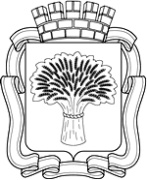 Российская ФедерацияАдминистрация города Канска
Красноярского краяРАСПОРЯЖЕНИЕО внесении изменений в распоряжение администрации г. Канска от 14.01.2019 № 04  	В соответствии со статьей 160.1 Бюджетного кодекса Российской Федерации, руководствуясь статьей 35 Устава города Канска:	1. Внести изменения в распоряжение  администрации г. Канска от 14.01.2019 № 04 «Об организации работы по плану мероприятий по росту доходов, оптимизации расходов, совершенствованию долговой политики муниципального образования город Канск» (далее - Распоряжение) изложив приложение 2 в новой редакции согласно приложению 1 к настоящему Распоряжению.2. Ведущему специалисту Отдела культуры администрации г. Канска       (Велищенко Н.А.) опубликовать настоящее Распоряжение в газете «Канский вестник», разместить на официальном сайте муниципального образования город Канск в сети Интернет.  3. Контроль за исполнением настоящего Распоряжения возложить на заместителя главы города по экономике и финансам Н.В. Кадач.  4. Распоряжение вступает в силу со дня подписания.Глава города Канска                                                                                 А.М. Береснев21.02.2019№79Приложение 1 Приложение 1 Приложение 1 Приложение 1 к распоряжению администрации г. Канскак распоряжению администрации г. Канскак распоряжению администрации г. Канскак распоряжению администрации г. Канскаот  21.02.2019№ 79Приложение 2 Приложение 2 Приложение 2 Приложение 2 к распоряжению администрации г. Канскак распоряжению администрации г. Канскак распоряжению администрации г. Канскак распоряжению администрации г. Канскаот  14.01.2019№  04План мероприятий по росту доходов, оптимизации расходов, совершенствованию  долговой политики муниципального образования город Канск на 2019-2021 годы
город Канск План мероприятий по росту доходов, оптимизации расходов, совершенствованию  долговой политики муниципального образования город Канск на 2019-2021 годы
город Канск План мероприятий по росту доходов, оптимизации расходов, совершенствованию  долговой политики муниципального образования город Канск на 2019-2021 годы
город Канск План мероприятий по росту доходов, оптимизации расходов, совершенствованию  долговой политики муниципального образования город Канск на 2019-2021 годы
город Канск План мероприятий по росту доходов, оптимизации расходов, совершенствованию  долговой политики муниципального образования город Канск на 2019-2021 годы
город Канск План мероприятий по росту доходов, оптимизации расходов, совершенствованию  долговой политики муниципального образования город Канск на 2019-2021 годы
город Канск План мероприятий по росту доходов, оптимизации расходов, совершенствованию  долговой политики муниципального образования город Канск на 2019-2021 годы
город Канск План мероприятий по росту доходов, оптимизации расходов, совершенствованию  долговой политики муниципального образования город Канск на 2019-2021 годы
город Канск тыс. рублей№ п/пНаименование мероприятийОтветственный исполнительСрок реализацииЦелевой показательЗначение целевого показателяЗначение целевого показателяЗначение целевого показателя№ п/пНаименование мероприятийОтветственный исполнительСрок реализацииЦелевой показатель2019 год2020 год2021 год123456781. Мероприятия по росту налоговых и неналоговых доходов1. Мероприятия по росту налоговых и неналоговых доходов1. Мероприятия по росту налоговых и неналоговых доходов1. Мероприятия по росту налоговых и неналоговых доходов1. Мероприятия по росту налоговых и неналоговых доходов1. Мероприятия по росту налоговых и неналоговых доходов1. Мероприятия по росту налоговых и неналоговых доходов1. Мероприятия по росту налоговых и неналоговых доходов1.1.Проведение совещаний у заместителя главы города по экономике и финансам по исполнению плановых назначений налоговых и неналоговых доходов на 2019 год и плановый период с главными администраторами доходов, закрепленными Решением Канского городского Совета депутатов "О бюджете города Канска на 2019 год и плановый период 2020-2021 годов"Финуправление г. Канскадо 30 числа месяца, следующего за отчетным кварталом1.2.В целях достоверности планирования бюджета города в части доходов, обеспечить:                             В целях достоверности планирования бюджета города в части доходов, обеспечить:                             ежегодноисполнение плановых назначений, утвержденных решением Канского городского Совета депутатов95-105%97-107%98-109%1.2.1 - взаимодействие с МРИ ФНС № 8 по Красноярскому краю ( анализ собираемости налоговых доходов, администрируемых МРИ ФНС № 8 по Красноярскому краю, направление обращений в адрес МРИ ФНС № 8 по Красноярскому краю с целью выявления резервов увеличения доходов бюджета города за счет погашения задолженности по налогам и привлечения к налогообложению налогоплательщиков, уклоняющихся от уплаты налогов)Финуправление г. Канскаежегодноисполнение плановых назначений, утвержденных решением Канского городского Совета депутатов95-105%97-107%98-109%1.2.2- повышение качества планирования администрируемых доходов Финуправление г. Канска, главные администраторы доходовежегодноисполнение плановых назначений, утвержденных решением Канского городского Совета депутатов95-105%97-107%98-109%1.2.3- реалистичность утвержденных плановых назначений на 2019 год и плановый период по налоговым и неналоговым доходам с учетом фактических поступлений 2018 года и проведенной работы по актуализации налоговой базыФинуправление г. Канска, главные администраторы доходов, МРИ ФНС № 8 по Красноярскому краюв течение годаисполнение плановых назначений, утвержденных решением Канского городского Совета депутатов95-105%97-107%98-109%1.2.4-  рост налоговых и неналоговых доходов не ниже уровня инфляцииФинуправление г. Канска, главные администраторы доходов, МРИ ФНС № 8 по Красноярскому краюв течение годаисполнение плановых назначений, утвержденных решением Канского городского Совета депутатов95-105%97-107%98-109%1.2.5- своевременное принятие решения об уточнении платежей главными администраторами поступлений в бюджет города Канска с целью исключения "невыясненных поступлений" и полноты отражения доходов, поступающих в бюджет городаглавные администраторы доходовв течение годаисполнение плановых назначений, утвержденных решением Канского городского Совета депутатов95-105%97-107%98-109%1.3.Проведение индивидуальной работы с налогоплательщиками, имеющими недоимку в консолидированный бюджет края, в рамках "Муниципальной межведомственной комиссии по взысканию задолженности по налогам, сборам и страховым взносам в бюджет" при администрации города КанскаОтдел экономического развития и муниципального заказа администрации г. Канска, Финуправление г. Канскаежемесячно в течение годаснижение задолженности в консолидированный бюджет края, рост поступления налоговых доходов1 000,0950,0900,01.4.Организация работы по снижению неформальной занятости, легализации "серой" заработной платы с "проблемными налогоплательщиками, работодателями в рамках "Межведомственной комиссии по соблюдению норм трудового законодательства в области оплаты труда", "Рабочей группы по снижению неформальной занятости, легализации "серой" заработной платы" при администрации города КанскаОтдел экономического развития и муниципального заказа администрации г. Канска, Финуправление г. Канскаежемесячно в течение годаснижение задолженности в консолидированный бюджет края, рост поступления налоговых доходов1 000,0950,0900,01.5.Принятие мер по сокращению задолженности в части неналоговых доходов: Принятие мер по сокращению задолженности в части неналоговых доходов: Принятие мер по сокращению задолженности в части неналоговых доходов: снижение задолженности перед бюджетом3 100,03 220,03 150,01.5.1проведение претензионно - исковой работы по взысканию задолженности по договорам социального найма муниципального имуществаУС и ЖКХ администрации г. Канскаежемесячно в течение годаснижение задолженности перед бюджетом100,0120,0130,01.5.2проведение претензионно - исковой работы по взысканию задолженности по договорам аренды муниципального имущества и земельных участков, находящихся в муниципальной собственностиКУМИ г. Канскаежемесячно в течение годаснижение задолженности перед бюджетом2 500,02 650,02 700,01.5.3проведение претензионно - исковой работы по взысканию задолженности по договорам на установку и эксплуатацию рекламных конструкцийКУМИ г. Канскаежемесячно в течение годаснижение задолженности перед бюджетом500,0450,0320,01.6.Проведение работы по повышению качества управления муниципальным имуществом и земельными участкамиПроведение работы по повышению качества управления муниципальным имуществом и земельными участкамиПроведение работы по повышению качества управления муниципальным имуществом и земельными участками1.6.1- уточнение сведений о земельных участках и иных объектах недвижимого имущества и их правообладателях для формирования полной и достоверной базы, передаваемой налоговому органуКУМИ г. Канскаежемесячно в течение годауточнить сведения не менее чем по 300 земельным участкам300,0300,0300,01.6.2- проведение инвентаризации договоров аренды земельных участков на предмет соответствия размеров арендной платы установленным нормамКУМИ г. Канскаежемесячно в течение годаповышение администрирования доходов1.6.3- в целях дополнительного вовлечения в налоговый оборот земельных участков провести анализ причин отсутствия кадастровой стоимости и принять меры по актуализации их H21характеристикКУМИ г. Канска, УАИ администрации г. Канскаежемесячно в течение годаповышение администрирования доходов1.6.4- проведение работы с истекшими сроками договоров аренды земельных участковКУМИ г. Канскаежемесячно в течение годане менее 200 земельных участков320,0300,0250,01.6.5- выявление и формирование свободных земельных участков с целью передачи их в аренду или продажиКУМИ г. Канскаежемесячно в течение годаповышение администрирования доходов2. Мероприятия по оптимизации расходов бюджета2. Мероприятия по оптимизации расходов бюджета2. Мероприятия по оптимизации расходов бюджета2. Мероприятия по оптимизации расходов бюджета2. Мероприятия по оптимизации расходов бюджета2. Мероприятия по оптимизации расходов бюджета2. Мероприятия по оптимизации расходов бюджета2. Мероприятия по оптимизации расходов бюджета2.1.Соблюдение установленных постановлениями Совета Администрации Красноярского края № 348-п и № 512-п нормативов численности муниципальных служащих и затрат на их содержаниеАдминистрация города Канскав течение годане превышение установленной численности муниципальных служащих в количестве 96 единиц2.2. Проведение оценки качества финансового менеджмента главных распорядителей средств городского бюджета. Опубликование на Сайте администрации города Канска в сети Интернет оценки  и направление главным распорядителям средств городского бюджета с рекомендациями по улучшению качества финансового менеджмента Финуправление г. Канскаежегодно до 01 апрелясовершенствование качества управления финансами главных распорядителей средств городского бюджета2.3.Проведение финансового контроля за деятельностью муниципальных учреждений Финуправление г. Канска, Контрольно-счетная комиссия города Канскаежеквартальноподготовка предложений по повышению эффективности использования финансовых средств 2.4.Организация и проведение внутреннего финансового контроля и внутреннего финансового аудитаГлавные распорядители бюджетных средствежеквартальноподготовка предложений по повышению эффективности использования финансовых средств 2.5.Мониторинг и оптимизация расходов, сети и штатной численности муниципальных учрежденийАдминистрация города Канска, главные распорядители бюджетных средствв течение годаоптимизация расходов на содержание учреждений для погашения кредиторской задолженности, сложившейся на 1 января отчетного года2.6.Заключение соглашений с органами местного самоуправления об обеспечении сбалансированности бюджета города Канска на соответствующий финансовый годАдминистрация города Канскаежегодно до 01 февраляне превышение параметров бюджета, в том числе расходов на заработную плату, доведенных до главного распорядителя бюджетных средств3. Мероприятия по сокращению муниципального долга3. Мероприятия по сокращению муниципального долга3. Мероприятия по сокращению муниципального долга3. Мероприятия по сокращению муниципального долга3. Мероприятия по сокращению муниципального долга3. Мероприятия по сокращению муниципального долга3. Мероприятия по сокращению муниципального долга3. Мероприятия по сокращению муниципального долга3.1.Соблюдение предельного размера дефицита бюджета, размера муниципального долга, установленных Бюджетным кодексом Российской ФедерацииФинуправление г. Канскав течение года